Утверждено решением Общего собрания членов Ассоциации СРО «ГС.П»,протокол № 27 от «21» сентября 2021 годаПОЛОЖЕНИЕО КОМПЕНСАЦИОННОМ ФОНДЕ ОБЕСПЕЧЕНИЯ ДОГОВОРНЫХ ОБЯЗАТЕЛЬСТВ (новая редакция)г. Санкт-Петербург2021 год1. ОБЩИЕ ПОЛОЖЕНИЯНастоящее Положение регулирует вопросы формирования, размещения компенсационного фонда обеспечения договорных обязательств Ассоциации Саморегулируемая организация «Газораспределительная система. Проектирование», в том числе порядок осуществления выплат из него (далее – Ассоциация СРО «ГС.П»).Настоящее Положение разработано в соответствии с законодательством Российской Федерации, Уставом и внутренними документами Ассоциации СРО «ГС.П».Компенсационный фонд обеспечения договорных обязательств является обособленным имуществом, являющимся собственностью Ассоциации СРО «ГС.П». Компенсационный фонд обеспечения договорных обязательств формируется в денежной форме за счет взносов членов Ассоциации СРО «ГС.П». Компенсационный фонд обеспечения договорных обязательств формируется в целях обеспечения имущественной ответственности членов Ассоциации СРО «ГС.П» по обязательствам, возникшим вследствие неисполнения или ненадлежащего исполнения ими обязательств по договорам подряда на подготовку проектной документации, заключенным с использованием конкурентных способов заключения договоров.Учет средств компенсационного фонда обеспечения договорных обязательств ведется Ассоциацией СРО «ГС.П» раздельно от учета иного имущества.Ассоциация СРО «ГС.П» в пределах средств компенсационного фонда обеспечения договорных обязательств несет субсидиарную ответственность по обязательствам своих членов в случаях, предусмотренных статьей 60.1 Градостроительного кодекса Российской Федерации. На средства компенсационного фонда обеспечения договорных обязательств не может быть обращено взыскание по обязательствам Ассоциации СРО «ГС.П», за исключением случаев, предусмотренных частью 5 статьи 55.16 Градостроительного кодекса Российской Федерации. Средства компенсационного фонда обеспечения договорных обязательств не включаются в конкурсную массу при признании Ассоциации СРО «ГС.П» судом несостоятельной (банкротом).2. ПОРЯДОК ФОРМИРОВАНИЯ КОМПЕНСАЦИОННОГО ФОНДА ОБЕСПЕЧЕНИЯ ДОГОВОРНЫХ ОБЯЗАТЕЛЬСТВКомпенсационный фонд обеспечения договорных обязательств формируется по решению постоянно действующего коллегиального органа управления – Совета Ассоциации СРО «ГС.П» в случае, если не менее чем 15 (Пятнадцать) членов Ассоциации СРО «ГС.П» подали заявления о намерении принимать участие в заключении договоров подряда на подготовку проектной документации с использованием конкурентных способов заключения договоров, с указанием предполагаемого уровня ответственности по обязательствам. Размер данного компенсационного фонда рассчитывается как сумма определенных для каждого уровня ответственности по обязательствам членов Ассоциации СРО «ГС.П» произведений количества членов, указавших в заявлении о намерении одинаковый уровень ответственности по обязательствам, и размера взносов в компенсационный фонд, установленного для данного уровня ответственности по обязательствам, в соответствии со статьей 55.16 Градостроительного кодекса Российской Федерации. Компенсационный фонд обеспечения договорных обязательств формируется:- из денежных средств компенсационного фонда Ассоциации СРО «ГС.П», сформированного в соответствии с Градостроительным кодексом Российской Федерации от 29.12.2004 № 190-ФЗ (в редакции от 27.07.2010г.), Уставом Ассоциации СРО «ГС.П», которые однозначно определены, как подлежащие зачислению в компенсационный фонд обеспечения договорных обязательств Ассоциации СРО «ГС.П» на основании заявлений действующих членов Ассоциации СРО «ГС.П», высказавших намерение принимать участие в заключении договоров подряда на подготовку проектной документации с использованием конкурентных способов заключения договоров, в которых указано, какую часть ранее внесенных взносов направить в компенсационный фонд обеспечения договорных обязательств;- из взносов членов Ассоциации СРО «ГС.П», принявших решение о намерении принимать участие в заключении договоров подряда на подготовку проектной документации с использованием конкурентных способов заключения договоров;- из взносов индивидуальных предпринимателей и юридических лиц, указавших в заявлении о приеме в члены Ассоциации СРО «ГС.П» намерение принимать участие в заключении договоров подряда на подготовку проектной документации с использованием конкурентных способов заключения договоров;- из взносов членов Ассоциации СРО «ГС.П» при увеличении уровня ответственности по обязательствам;- из доходов, полученных от размещения средств компенсационного фонда обеспечения договорных обязательств Ассоциации СРО «ГС.П». Средства компенсационного фонда Ассоциации СРО «ГС.П», внесенные ранее исключенными членами и членами, добровольно прекратившими членство в Ассоциации СРО «ГС.П», доходы, полученные от размещения средств компенсационного фонда, зачисляются в компенсационный фонд обеспечения договорных обязательств, если иное не предусмотрено действующим законодательством.Не допускается освобождение члена Ассоциации СРО «ГС.П», подавшего заявление о намерении принимать участие в заключении договоров подряда на подготовку проектной документации с использованием конкурентных способов заключения договоров, от обязанности внесения взноса в компенсационный фонд обеспечения договорных обязательств в случае, если Ассоциацией СРО «ГС.П» принято решение о формировании такого компенсационного фонда.Не допускается уплата взноса в компенсационный фонд обеспечения договорных обязательств Ассоциации СРО «ГС.П» в рассрочку или иным способом, исключающим единовременную уплату указанного взноса, а также уплата взноса третьими лицами, не являющимися членами Ассоциации СРО «ГС.П», за исключением случая, установленного частью 16 статьи 55.16 Градостроительного кодекса Российской Федерации. Минимальный размер взноса в компенсационный фонд обеспечения договорных обязательств на одного члена Ассоциации СРО «ГС.П», выразившего намерение принимать участие в заключении договоров подряда на подготовку проектной документации с использованием конкурентных способов заключения договоров, в зависимости от уровня ответственности члена Ассоциации СРО «ГС.П» составляет: сто пятьдесят тысяч рублей в случае, если предельный размер обязательств по таким договорам не превышает двадцать пять миллионов рублей (первый уровень ответственности члена Ассоциации СРО «ГС.П»);триста пятьдесят тысяч рублей в случае, если предельный размер обязательств по таким договорам не превышает пятьдесят миллионов рублей (второй уровень ответственности члена Ассоциации СРО «ГС.П»); два миллиона пятьсот тысяч рублей в случае, если предельный размер обязательств по таким договорам не превышает триста миллионов рублей (третий уровень ответственности члена Ассоциации СРО «ГС.П»); три миллиона пятьсот тысяч рублей в случае, если предельный размер обязательств по таким договорам составляет триста миллионов рублей и более (четвертый уровень ответственности члена Ассоциации СРО «ГС.П»).Индивидуальные предприниматели и юридические лица, принятые в члены Ассоциации СРО «ГС.П», и подавшие заявления о намерении принимать участие в заключении договоров подряда на подготовку проектной документации с использованием конкурентных способов заключения договоров, обязаны в течение 7 (Семи) рабочих дней со дня получения уведомления о принятии в члены Ассоциации СРО «ГС.П», уплатить взнос в компенсационный фонд обеспечения договорных обязательств.Перечисление взносов в компенсационный фонд обеспечения договорных обязательств осуществляется на расчетный счет Ассоциации СРО «ГС.П», с назначением платежа – «взнос в компенсационный фонд обеспечения договорных обязательств».Член Ассоциации СРО «ГС.П» самостоятельно при необходимости увеличения размера внесенного им взноса в компенсационный фонд обеспечения договорных обязательств до следующего уровня ответственности по обязательствам, предусмотренным п. 2.7. настоящего Положения, обязан внести дополнительный взнос в компенсационный фонд обеспечения договорных обязательств.Член Ассоциации СРО «ГС.П», не уплативший указанный в п. 2.10. настоящего Положения дополнительный взнос в компенсационный фонд обеспечения договорных обязательств, не имеет права принимать участие в заключении новых договоров подряда на подготовку проектной документации с использованием конкурентных способов заключения договоров.Член Ассоциации СРО «ГС.П», при получении от Ассоциации СРО «ГС.П» предупреждения о превышении установленного в соответствии с п. 2.7. настоящего Положения уровня ответственности члена Ассоциации СРО «ГС.П» по обязательствам и требования о необходимости увеличения размера внесенного таким членом взноса в компенсационный фонд обеспечения договорных обязательств до уровня ответственности соответствующего совокупному размеру обязательств по договорам подряда на подготовку проектной документации, заключенным таким членом с использованием конкурентных способов заключения договоров в пятидневный срок с даты получения указанных документов обязан внести дополнительный взнос в компенсационный фонд обеспечения договорных обязательств до размера взноса установленного настоящим Положением.Лицу, прекратившему членство в Ассоциации СРО «ГС.П», не возвращается взнос в компенсационный фонд обеспечения договорных обязательств.3. РАЗМЕЩЕНИЕ СРЕДСТВ КОМПЕНСАЦИОННОГО ФОНДА ОБЕСПЕЧЕНИЯ ДОГОВОРНЫХ ОБЯЗАТЕЛЬСТВСредства компенсационного фонда обеспечения договорных обязательств Ассоциации СРО «ГС.П» размещаются на специальных банковских счетах, открытых в российских кредитных организациях, соответствующих требованиям, установленным Правительством Российской Федерации. Решение о размещении средств компенсационного фонда обеспечения договорных обязательств на специальных банковских счетах принимается Общим собранием членов Ассоциации СРО «ГС.П» в соответствии с действующим законодательством и внутренними документами Ассоциации СРО «ГС.П».Средства компенсационного фонда обеспечения договорных обязательств, внесенные на специальные банковские счета, используются на цели и в случаях, которые указаны в части 5 статьи 55.16 Градостроительного кодекса Российской Федерации.Права на средства компенсационного фонда обеспечения договорных обязательств, размещенные на специальных банковских счетах, принадлежат владельцу счета. Основания и порядок передачи таких прав устанавливается Градостроительным кодексом Российской Федерации.Одним из существенных условий договора специального банковского счета является согласие Ассоциации СРО «ГС.П» на предоставление кредитной организацией, в которой открыт специальный банковский счет, по запросу органа надзора за саморегулируемыми организациями информации о выплатах из средств компенсационного фонда обеспечения договорных обязательств Ассоциации СРО «ГС.П», об остатке средств на специальном счете, а также о средствах компенсационного фонда обеспечения договорных обязательств Ассоциации СРО «ГС.П», размещенных во вкладах (депозитах) и в иных финансовых активах Ассоциации СРО «ГС.П», по форме, установленной Банком России.При необходимости осуществления выплат, из средств компенсационного фонда обеспечения договорных обязательств, срок возврата средств из указанных в настоящем Положении активов не должен превышать 10 (Десять) рабочих дней с момента возникновения такой необходимости.4. ВЫПЛАТЫ ИЗ СРЕДСТВ КОМПЕНСАЦИОННОГО ФОНДА ОБЕСПЕЧЕНИЯ ДОГОВОРНЫХ ОБЯЗАТЕЛЬСТВНе допускается перечисление кредитной организацией средств компенсационного фонда обеспечения договорных обязательств, за исключением следующих случаев: возврат ошибочно перечисленных средств;размещение средств компенсационного фонда обеспечения договорных обязательств в целях их сохранения и увеличения их размера; осуществление выплат из компенсационного фонда обеспечения договорных обязательств в результате наступления субсидиарной ответственности (выплаты в целях возмещения реального ущерба, неустойки (штрафа) по договору подряда на подготовку проектной документации с использованием конкурентных способов заключения договоров, а также судебные издержки), в случаях, предусмотренных статьей 60.1 Градостроительного кодекса Российской Федерации; уплата налога на прибыль организаций, исчисленного с дохода, полученного от размещения средств компенсационного фонда обеспечения договорных обязательств в кредитных организациях; перечисление средств компенсационного фонда обеспечения договорных обязательств Ассоциацией СРО «ГС.П» Национальному объединению саморегулируемых организаций, членом которого она являлась, в случаях, установленных Градостроительным кодексом Российской Федерации и Федеральным законом от 29.12.2004 № 191-ФЗ «О введении в действие Градостроительного кодекса Российской Федерации». В случае исключения сведений об Ассоциации СРО «ГС.П» из государственного реестра саморегулируемых организаций средства компенсационного фонда обеспечения договорных обязательств в недельный срок с даты исключения таких сведений подлежат зачислению на специальный банковский счет Национального объединения саморегулируемых организаций, членом которого являлась Ассоциация СРО «ГС.П», и могут быть использованы только для осуществления выплат в связи с наступлением субсидиарной ответственности Ассоциации СРО «ГС.П» по обязательствам ее членов, возникшим в случаях, предусмотренных статьей 60.1 Градостроительного кодекса Российской Федерации. Решение о выплате из средств компенсационного фонда обеспечения договорных обязательств в случаях, предусмотренных настоящим Положением, принимает Директор Ассоциации СРО «ГС.П». Денежные средства из компенсационного фонда обеспечения договорных обязательств, в случае, предусмотренном п. 4.1.3. настоящего Положения, перечисляются лицу, которое вправе требовать возмещения ущерба, на основании вступившего в законную силу решения суда общей юрисдикции, арбитражного суда или третейского суда. При определении размера выплаты из компенсационного фонда обеспечения договорных обязательств учитываются требования заявителя не покрытые возмещением в рамках субсидиарной ответственности, а именно:- за счет имущества члена Ассоциации СРО «ГС.П», в результате действий (бездействий) которого был причинен ущерб, - за счет выплат кредитными организациями, в рамках предоставленной члену Ассоциации СРО «ГС.П» банковской гарантии, -за счет выплат покрытых страховым возмещением.Для получения денежных средств из компенсационного фонда обеспечения договорных обязательств на основании вступившего в законную силу решения суда общей юрисдикции, арбитражного суда в случае, предусмотренном п. 4.1.3. настоящего Положения, лицо, которое вправе требовать обеспечения договорных обязательств, обращается в Ассоциацию СРО «ГС.П» с заявлением о возмещении указанного ущерба, составленным в письменной форме. Указанное заявление и иные документы подаются по месту нахождения Ассоциации СРО «ГС.П».В заявлении указывается:дата составления заявления; орган Ассоциации СРО «ГС.П», в который обращается заявитель; сведения о заявителе, позволяющие его идентифицировать;наименование банка и расчетный счет заявителя для перечисления денежных средств из компенсационного фонда обеспечения договорных обязательств;основание выплаты (решение соответствующего суда с указанием реквизитов такого решения и др.); сумма, которая необходима для возмещения причиненного реального ущерба в рамках предусмотренной законодательством ответственности Ассоциации СРО «ГС.П» (указывается в рублях). Заявление должно быть подписано уполномоченным лицом юридического лица в соответствии с уставными документами, или на основании доверенности, выданной в соответствии с гражданским законодательством Российской Федерации. К заявлению прилагаются следующие документы: доверенность (копия доверенности, заверенная в том же порядке, в каком выдана доверенность) в необходимых случаях;выписка из единого государственного реестра юридических лиц на заявителя, выданная не ранее 15 (Пятнадцати) дней до дня обращения за выплатой средств из компенсационного фонда обеспечения договорных обязательств, в случае, если заявителем является юридическое лицо;выписка из единого государственного реестра индивидуальных предпринимателей, если заявителем является индивидуальный предприниматель;нотариально заверенная копия документа, удостоверяющего личность заявителя – индивидуального предпринимателя.нотариально заверенная копия, вступившего в законную силу решения суда общей юрисдикции, арбитражного суда, на основании которого осуществляется выплата из компенсационного фонда обеспечения договорных обязательств, либо копия такого решения, заверенная судом, принявшим такое решение.Ассоциация СРО «ГС.П» в срок не более 14 (Четырнадцати) дней с момента получения заявления, указанного в п. 4.6. настоящего Положения, осуществляет проверку указанных документовНа основании проверки Директор Ассоциации СРО «ГС.П» в срок не более 14 (Четырнадцати) дней с момента завершения проверки, указанной в п. 4.9. настоящего Положения, выносит мотивированное решение о выплате или об отказе в выплате из компенсационного фонда обеспечения договорных обязательств.При рассмотрении указанного в настоящем пункте вопроса, в Ассоциацию СРО «ГС.П» может быть приглашено лицо, обратившееся с заявлением о возмещении ущерба, и член Ассоциации СРО «ГС.П» (или его представитель), в результате действий (бездействий) которого был причинен ущерб.Решение Директора Ассоциации СРО «ГС.П» должно быть направлено или вручено лицу, обратившемуся за возмещением ущерба в течение 7 (Семи) дней с момента вынесения, а также члену Ассоциации СРО «ГС.П», в результате действий которого был причинен ущерб.Ассоциация СРО «ГС.П» вправе запрашивать сведения, связанные с причинением ущерба и выяснением факта возмещения ущерба заявителю членом Ассоциации СРО «ГС.П» у следующих лиц:- члена Ассоциации СРО «ГС.П», по вине которого причинен ущерб заявителю,- правоохранительных органов,- банков,- страховых компаний и других предприятий, учреждений и организаций, располагающих информацией об обстоятельствах причинения ущерба,а также вправе самостоятельно выяснить причины и обстоятельства причинения ущерба.Ассоциация СРО «ГС.П» в пределах, установленных настоящим Положением, несет субсидиарную ответственность по обязательствам члена Ассоциации СРО «ГС.П» в случаях, установленных статьей 60.1 Градостроительного кодекса Российской Федерации.Размер компенсационной выплаты из компенсационного фонда обеспечения договорных обязательств Ассоциации СРО «ГС.П», в результате наступления ответственности Ассоциации СРО «ГС.П» в соответствии с частями 1, 2 статьи 60.1 Градостроительного кодекса Российской Федерации, по одному требованию о возмещении реального ущерба вследствие неисполнения или ненадлежащего исполнения членом Ассоциации СРО «ГС.П» обязательств по договору подряда на подготовку проектной документации, заключенному с использованием конкурентных способов заключения договоров, либо вследствие неисполнения или ненадлежащего исполнения членом Ассоциации СРО «ГС.П» функций технического заказчика по таким договорам, заключенным от имени застройщика, включая неустойки (штрафа) не может превышать одну четвертую доли средств компенсационного фонда обеспечения договорных обязательств, размер которого рассчитан в соответствии с п. 2.2. настоящего Положения, в зависимости от количества ее членов на дату предъявления требования о компенсационной выплате с учетом из фактического уровня ответственности по обязательствам.Возмещение реального ущерба вследствие неисполнения или ненадлежащего исполнения членом Ассоциации СРО «ГС.П» договорных обязательств по договору подряда на подготовку проектной документации, заключенному с использованием конкурентных способов заключения договоров, а также выплата неустойки (штрафа) по таким договорам члена Ассоциации СРО «ГС.П» осуществляется в судебном порядке в соответствии законодательством Российской Федерации, в соответствии с частью 5 статьи 60.1 Градостроительного кодекса Российской ФедерацииВ случае принятия Директором Ассоциации СРО «ГС.П» решения о выплате средств из компенсационного фонда обеспечения договорных обязательств, срок выплаты не может быть более 30 дней со дня принятия такого решения. Денежные средства из компенсационного фонда обеспечения договорных обязательств перечисляются в безналичной форме.Решение Директора Ассоциации СРО «ГС.П» может быть обжаловано в судебном порядке в соответствии с законодательством Российской Федерации.5. ВОСПОЛНЕНИЕ СРЕДСТВ КОМПЕНСАЦИОННОГО ФОНДА ОБЕСПЕЧЕНИЯ ДОГОВОРНЫХ ОБЯЗАТЕЛЬСТВПри снижении размера компенсационного фонда обеспечения договорных обязательств ниже минимального размера, определяемого в соответствии с п. 2.2. настоящего Положения, члены Ассоциации СРО «ГС.П» должны внести взносы в компенсационный фонд обеспечения договорных обязательств в целях увеличения его размера в порядке и до размера, которые установлены настоящим Положением исходя из фактического количества членов Ассоциации СРО «ГС.П» на дату принятия решения о внесении дополнительных взносов и уровня их ответственности по обязательствам. В случае, если снижение размера компенсационного фонда обеспечения договорных обязательств возникло в результате осуществления выплат из средств такого компенсационного фонда обеспечения договорных обязательств в соответствии со статьей 60.1 Градостроительного кодекса РФ, член Ассоциации СРО «ГС.П», вследствие неисполнения или ненадлежащего исполнения которым обязательств по договору подряда на подготовку проектной документации с использованием конкурентных способов заключения договоров, осуществлялись такие выплаты, а также иные члены Ассоциации СРО «ГС.П», внесшие взносы в компенсационный фонд обеспечения договорных обязательств, должны внести взносы в компенсационный фонд обеспечения договорных обязательств в срок не более чем три месяца, со дня осуществления указанных выплат.При снижении размера компенсационного фонда обеспечения в случаях предусмотренных п.п. 5.1.-5.2. настоящего Положения решение о дополнительных взносах в компенсационный фонд обеспечения договорных обязательств с целью его восполнения принимает Совет Ассоциации СРО «ГС.П». В решении Совета Ассоциации СРО «ГС.П» должно быть указано:- причина уменьшения размера компенсационного фонда обеспечения договорных обязательств;- порядок расчета размера дополнительного взноса в компенсационный фонд обеспечения договорных обязательств;- срок, в течение которого должны быть внесены дополнительные взносы в компенсационный фонд обеспечения договорных обязательств; - меры для предотвращения в последующем выплат из средств компенсационного фонда обеспечения договорных обязательств Ассоциации СРО «ГС.П». 6. КОНТРОЛЬ ЗА СОСТОЯНИЕМ КОМПЕНСАЦИОННОГО ФОНДА ОБЕСПЕЧЕНИЯ ДОГОВОРНЫХ ОБЯЗАТЕЛЬСТВКонтроль за состоянием компенсационного фонда обеспечения договорных обязательств осуществляется Ассоциацией СРО «ГС.П» в соответствии с внутренними документами.Информация о текущем размере компенсационного фонда обеспечения договорных обязательств должна размещаться на официальном сайте Ассоциации СРО «ГС.П», в соответствии с частью 4 статьи 7 Федерального закона от 01.12.2007 № 315-ФЗ «О саморегулируемых организациях» и Положением об информационной открытости Ассоциации СРО «ГС.П».При снижении размера компенсационного фонда обеспечения договорных обязательств ниже минимального размера, определяемого в соответствии с п. 2.5. настоящего Положения, или при угрозе такого возникновения, Директор Ассоциации СРО «ГС.П» обязан проинформировать об этом Совет Ассоциации СРО «ГС.П». 7. ПОРЯДОК ПРЕДОСТАВЛЕНИЯ ЗАЙМОВ ЧЛЕНАМ САМОРЕГУЛИРУЕМОЙ ОРГАНИЗАЦИИ И ПОРЯДОК ОСУЩЕСТВЛЕНИЯ КОНТРОЛЯ ЗА ИСПОЛЬЗОВАНИЕМ СРЕДСТВ, ПРЕДОСТАВЛЕННЫХ ПО ТАКИМ ЗАЙМАМВ соответствии с частью 17 статьи 3.3 Федерального закона от 29 декабря 2004 г. № 191-ФЗ «О введении в действие Градостроительного кодекса Российской Федерации» (в ред. Федерального закона от 29.12.2020г. № 468-ФЗ), постановлением Правительства Российской Федерации от 27 июня 2020 г. № 938 «Об утверждении Положения об отдельных условиях предоставления займов членам саморегулируемых организаций и порядке осуществления контроля за использованием средств, предоставленных по таким займам» (в ред. от 20.03.2021г.) Ассоциация СРО «ГС.П» вправе в целях оказания поддержки своим членам в связи с распространением новой коронавирусной инфекции предоставлять займы членам Ассоциации СРО «ГС.П» за счёт средств компенсационного фонда обеспечения договорных обязательств в соответствии с гражданским законодательством до 1 января 2022 года. Предельный размер займов для одного члена Ассоциации СРО «ГС.П» не может превышать 15 процентов от 50 процентов средств компенсационного фонда обеспечения договорных обязательств при условии, что выдача таких займов не приводит к снижению размера средств компенсационного фонда обеспечения договорных обязательств ниже его размера, определяемого на день принятия Ассоциацией СРО «ГС.П» решения о предоставлении суммы займа исходя из фактического количества членов и уровня их ответственности по обязательствам.Размер займа для конкретного члена Ассоциации СРО «ГС.П» устанавливается договором о предоставлении займа в соответствии с решением Совета Ассоциации СРО «ГС.П» о предоставлении займа, но не может превышать предельный размер займа, установленный пунктом 7.2. настоящего Положения.В день принятия Советом Ассоциации СРО «ГС.П» решения о предоставлении займа Директор Ассоциации СРО «ГС.П» осуществляет расчёт размера части компенсационного фонда обеспечения договорных обязательств, подлежащей использованию в целях выдачи займов, в соответствии с частью 2 статьи 55.4 Градостроительного кодекса Российской Федерации.Процент за пользование займом для конкретного члена Ассоциации СРО «ГС.П» устанавливается договором о предоставлении займа в соответствии с решением Совета Ассоциации СРО «ГС.П», но не может превышать 1/2 ключевой ставки Центрального банка Российской Федерации, действующей на день выдачи займа.Заем может быть предоставлен на следующие цели:а) выплата заработной платы работникам члена Ассоциации СРО «ГС.П», а также уплата в отношении таких работников налога на доходы физических лиц, страховых взносов по обязательному социальному страхованию, страховых взносов по обязательному медицинскому страхованию и страховых взносов по обязательному пенсионному страхованию;б) приобретение строительных материалов, конструкций, оборудования для выполнения по заключенным договорам (контрактам) работ по подготовке проектной документации в соответствии с федеральными законами «О контрактной системе в сфере закупок товаров, работ, услуг для обеспечения государственных и муниципальных нужд» и «О закупках товаров, работ, услуг отдельными видами юридических лиц», постановлением Правительства Российской Федерации от 1 июля 2016 г. № 615 «О порядке привлечения подрядных организаций для оказания услуг и (или) выполнения работ по капитальному ремонту общего имущества в многоквартирном доме и порядке осуществления закупок товаров, работ, услуг в целях выполнения функций специализированной некоммерческой организации, осуществляющей деятельность, направленную на обеспечение проведения капитального ремонта общего имущества в многоквартирных домах», а также для выполнения указанных работ по договорам, заключенным в целях строительства многоквартирных домов и (или) иных объектов недвижимости в соответствии с Федеральным законом «Об участии в долевом строительстве многоквартирных домов и иных объектов недвижимости и о внесении изменений в некоторые законодательные акты Российской Федерации» (далее - договор подряда);в) уплата вознаграждения банку за предоставление новой банковской гарантии или внесение изменений в ранее выданную банковскую гарантию, обеспечивающих исполнение обязательств подрядчика по договорам подряда;г) уплата обеспечения заявки на участие в закупке работ в целях заключения договора подряда;д) приобретение электронных вычислительных машин и типовых программ для них, обеспечивающих формирование и ведение информационной модели объекта капитального строительства.Срок предоставления займа определяется договором о предоставлении займа в соответствии с решением Совета Ассоциации СРО «ГС.П» о предоставлении займа, но не может составлять более 1 года со дня заключения договора о предоставлении займа, а в случае, если заем предоставлен на цели, предусмотренные подпунктом б) пункта 7.6. настоящего Положения, - более 5 рабочих дней со дня указанного в договоре подряда срока исполнения обязательств по нему.Заём предоставляется при условии соответствия члена Ассоциации СРО «ГС.П», обратившегося с заявкой на получение займа (далее также – заёмщик), следующим требованиям:а) член Ассоциации СРО «ГС.П» не имеет задолженности по выплате заработной платы на 1-е число месяца, предшествующего месяцу, в котором подается заявка на получение займа (далее - заявка);б) член Ассоциации СРО «ГС.П» не имеет по состоянию на 1-е число месяца, в котором подаётся заявка на получение займа, задолженности по уплате налогов, сборов, пеней, штрафов и процентов, подлежащих уплате в соответствии с законодательством Российской Федерации, превышающей 300000 рублей;в) член Ассоциации СРО «ГС.П» - юридическое лицо не находится в состоянии ликвидации и не имеет решения суда о введении в отношении его внешнего управления или о продлении срока такого внешнего управления либо решения суда о признании его несостоятельным (банкротом) и об открытии конкурсного производства;г) член Ассоциации СРО «ГС.П» не имеет административного приостановления его деятельности в соответствии с Кодексом Российской Федерации об административных правонарушениях;д) член Ассоциации СРО «ГС.П» не находится в реестрах недобросовестных поставщиков, ведение которых осуществляется в соответствии с федеральными законами «О закупках товаров, работ, услуг отдельными видами юридических лиц» и «О контрактной системе в сфере закупок товаров, работ, услуг для обеспечения государственных и муниципальных нужд»;е) учредители (участники) или члены коллегиального исполнительного органа, единоличный исполнительный орган члена Ассоциации СРО «ГС.П» - юридического лица, а в случае передачи полномочий единоличного исполнительного органа управляющей организации или управляющему - единоличный исполнительный орган управляющей организации или управляющий не имеют непогашенную или неснятую судимость за преступления в сфере экономики;ж) учредители (участники) или члены коллегиального исполнительного органа, единоличный исполнительный орган члена Ассоциации СРО «ГС.П» - юридического лица, а в случае передачи полномочий единоличного исполнительного органа управляющей организации или управляющему - единоличный исполнительный орган управляющей организации или управляющий не привлекались к субсидиарной ответственности в соответствии с Федеральным законом «О несостоятельности (банкротстве)»;з) представлено обязательство об обеспечении исполнения обязательств заёмщика по договору займа одним или несколькими из следующих способов:- залог имущества стоимостью, превышающей сумму займа не менее чем на 30 процентов;- уступка права требования денежных обязательств по договорам подряда на сумму запрашиваемого займа;- поручительство учредителей (участников), единоличного исполнительного органа члена Ассоциации СРО «ГС.П» - юридического лица, поручительство иных лиц;и) член Ассоциации СРО «ГС.П» имеет заключённый с кредитной организацией, в которой Ассоциацией СРО «ГС.П» размещены средства компенсационного фонда, договор банковского счёта, предусматривающий:- отказ кредитной организации в списании денежных средств с банковского счета заёмщика в пользу третьих лиц в случае получения кредитной организацией уведомления Ассоциации СРО «ГС.П» об осуществлении отказа в списании денежных средств;- списание денежных средств на специальный банковский счёт, на котором размещены средства компенсационного фонда обеспечения договорных обязательств Ассоциации СРО «ГС.П» (далее – специальный банковский счёт Ассоциации СРО «ГС.П»), в случае направления Ассоциацией СРО «ГС.П» заёмщику и в кредитную организацию требования о досрочном возврате суммы займа и процентов за пользование займом;к) член Ассоциации СРО «ГС.П» имеет заключённые четырехсторонние соглашения с Ассоциацией СРО «ГС.П», кредитной организацией, в которой открыт специальный банковский счёт Ассоциации СРО «ГС.П», и кредитными организациями, в которых членом Ассоциации СРО «ГС.П» открыты банковские счета, о списании с данных банковских счетов суммы займа и процентов за пользование займом в пользу Ассоциации СРО «ГС.П» на основании предъявленного Ассоциацией СРО «ГС.П» требования о списании суммы займа и процентов за пользование займом;л) член Ассоциации СРО «ГС.П» имеет план расходования займа с указанием целей его использования, соответствующих пункту 7.6. настоящего Положения, и лиц, в пользу которых будут осуществляться платежи за счет средств займа.В целях получения займа член Ассоциации СРО «ГС.П» представляет в Ассоциацию СРО «ГС.П» заявку на получение займа согласно Приложению 1 настоящего Положения с приложением следующих документов:- справка об отсутствии задолженности по выплате заработной платы работникам члена Ассоциации СРО «ГС.П» - юридического лица по состоянию на 1-е число месяца, предшествующего месяцу, в котором подается заявка, подписанная уполномоченным лицом члена Ассоциации СРО «ГС.П»;- справка налогового органа о задолженности по уплате налогов, сборов, пеней, штрафов и процентов, подлежащих уплате в соответствии с законодательством Российской Федерации, по состоянию на 1-е число месяца, в котором представляются документы;- справка о наличии (отсутствии) непогашенной или неснятой судимости за преступления в сфере экономики у лиц, указанных в подпункте е) пункта 7.8. настоящего Положения (в случае отсутствия такой справки на день подачи документов она может быть представлена до подписания Директором Ассоциации СРО «ГС.П» договора займа);- копии бухгалтерской (финансовой) отчётности за год, предшествующий году подачи документов;- сведения о наличии (отсутствии) привлечения к субсидиарной ответственности лиц, указанных в подпункте ж) пункта 7.8. настоящего Положения;- обязательство об обеспечении исполнения обязательств заёмщика по договору займа, указанное в подпункте з) пункта 7.8. настоящего Положения;- договор банковского счёта, указанный в подпункте и) пункта 7.8. настоящего Положения;- соглашения, указанные в подпункте к) пункта 7.8. настоящего Положения;- справка налогового органа об открытых банковских счетах заёмщика в кредитных организациях;- договоры подряда с приложением документов, подтверждающих объём выполненных по таким договорам работ (при наличии);- план расходования займа в соответствии с Приложением 2 к настоящему Положению с указанием целей его использования, соответствующих пункту 7.6. настоящего Положения, и лиц, в пользу которых будут осуществляться платежи за счёт средств займа.В случае, если способом обеспечения исполнения обязательств члена Ассоциации СРО «ГС.П» по договору займа выбран залог имущества, такой член Ассоциации СРО «ГС.П» предоставляет отчёт независимого оценщика, осуществившего оценку рыночной стоимости предмета залога.В случае подписания заявки на получение займа лицом, уполномоченным действовать от имени члена Ассоциации СРО «ГС.П», дополнительно к заявке прилагается доверенность.Заявка на получение займа представляется в Ассоциацию СРО «ГС.П» на бумажном носителе или в форме электронного документа (пакета документов), подписанного с использованием усиленной квалифицированной электронной подписи.Заявка на получение займа на бумажном носителе может быть представлена членом Ассоциации СРО «ГС.П» непосредственно в Ассоциацию СРО «ГС.П» по месту её нахождения, направлена в Ассоциацию СРО «ГС.П» посредством почтового отправления, курьером. Заявка на получение займа в форме электронного документа (пакета документов), подписанного с использованием усиленной квалифицированной электронной подписи, подаётся в Ассоциацию СРО «ГС.П» посредством электронной почты.Заявка на получение займа регистрируется в день её поступления в Ассоциацию СРО «ГС.П» в системе электронного документооборота Ассоциации СРО «ГС.П». Отметка о регистрации должна содержать сведения о дате и времени такой регистрации.Ассоциация СРО «ГС.П» рассматривает заявки на получение займа в течение 10 рабочих дней с даты их поступления в порядке очерёдности их поступления.Ассоциация СРО «ГС.П» при рассмотрении заявки на получение займа вправе использовать общедоступные источники информации (сервисы автоматизированной информационной системы Федеральной налоговой службы России, автоматизированной системы публикации судебных решений «Банк решений арбитражного суда», Единого федерального реестра сведений о банкротстве и другие).Проверку обеспечения исполнения обязательств заемщика осуществляет Совет Ассоциации СРО «ГС.П».Совет Ассоциации СРО «ГС.П» принимает по заявке на получение займа решение о предоставлении займа либо об отказе в его предоставлении с указанием основания для отказа.Основанием для отказа в предоставлении займа являются:а) несоответствие заёмщика требованиям, установленным пунктом 7.8. и пункта 7.9. настоящего Положения;б) несоответствие суммы предоставленных займов и размера компенсационного фонда требованиям пункта 7.2. настоящего Положения в случае предоставления этого займа;в) превышение предельного размера займа, установленного пунктом 7.2. настоящего Положения, в том числе с учетом ранее предоставленных и не возвращенных займов, на дату подачи заявки о предоставлении займа;г) несоответствие целей использования займа пункту 7.6. настоящего Положения.Совет Ассоциации СРО «ГС.П» вправе принять решение об отказе в выдаче займа только в случаях и по основаниям, установленным в пункте 7.17. настоящего Положения. Иные основания для отказа не допускаются.Ассоциация СРО «ГС.П» направляет заёмщику решение о предоставлении займа либо об отказе в его предоставлении не позднее дня, следующего после дня принятия такого решения, на бумажном носителе или в форме электронных документа (пакета электронных документов), подписанного с использованием усиленной квалифицированной электронной подписи.Директор Ассоциации СРО «ГС.П» подготавливает и заключает договор о предоставлении займа, а также договоры об обеспечении исполнения обязательств заёмщика по договору предоставления займа способами, предусмотренными подпунктом з) пункта 7.8. настоящего Положения. При заключении договора займа в случае выявления несоответствия достоверности указанных сведений, предоставленных членом Ассоциации СРО «ГС.П» в виде документов, подписанных им и подтверждающих соответствие его требованиям о предоставлении займа, применяются последствия, предусмотренные пунктом 1 статьи 431.2 Гражданского кодекса Российской Федерации.Ассоциация СРО «ГС.П» хранит заявки с приложенными документами, решения о предоставлении займа, договоры предоставления займа, договоры об обеспечении исполнения обязательств заёмщика по договору предоставления займа, а также иные документы, полученные в результате осуществления контроля за использованием средств займа, в деле члена Ассоциации СРО «ГС.П».Контроль за использованием займа осуществляет Директор Ассоциации СРО «ГС.П».В целях контроля Ассоциацией СРО «ГС.П» соответствия производимых заемщиком расходов целям получения займа заёмщик направляет в Ассоциацию СРО «ГС.П» на бумажном носителе или в форме электронных документов (пакета электронных документов), подписанных с использованием усиленной квалифицированной электронной подписи:- ежемесячно, не позднее 5-го числа месяца, следующего за отчётным, - документы, подтверждающие соответствие использования средств займа условиям договора предоставления займа, информацию о расходах, произведённых за счёт средств займа, в соответствии с условиями договора предоставления займа в соответствии с Приложением 3 к настоящему Положению, а также справку налогового органа об открытых банковских счетах заёмщика в кредитных организациях на последний день месяца, предшествующего отчётному;- в 5-дневный срок со дня получения соответствующего запроса Ассоциации СРО «ГС.П» дополнительную информацию о расходах, произведённых за счёт средств займа, с приложением подтверждающих документов, а также выписки с банковского счета заёмщика, выданной кредитной организацией.При проведении контроля соответствия производимых заемщиком расходов целям получения займа Ассоциация СРО «ГС.П» также вправе запросить необходимую информацию при проведении плановой (внеплановой) проверки заёмщика. В таком случае член Ассоциации СРО «ГС.П» - заёмщик предоставляет информацию на основании части 7 статьи 9 Федерального закона от 01.12.2007 № 315-ФЗ «О саморегулируемых организациях».В случае открытия нового банковского счёта в кредитной организации член Ассоциации СРО «ГС.П» в течение 3 рабочих дней со дня его открытия направляет в Ассоциацию СРО «ГС.П» соглашение, указанное в подпункте к) пункта 7.8. настоящего Положения.Ассоциация СРО «ГС.П» при осуществлении контроля за использованием средств займа, использует документы, информацию, предоставленную членом Ассоциации СРО «ГС.П», общедоступные источники информации (сервисы автоматизированной информационной системы Федеральной налоговой службы России, автоматизированной системы публикации судебных решений «Банк решений арбитражного суда», Единого федерального реестра сведений о банкротстве и другие).В случае выявления Ассоциацией СРО «ГС.П» несоответствия производимых членом Ассоциации СРО «ГС.П» расходов целям получения займа, при нарушении им обязанностей, предусмотренных пунктом 7.21. настоящего Положения, а также в иных случаях, предусмотренных договором займа, Совет Ассоциации СРО «ГС.П» не позднее 3 рабочих дней со дня выявления указанного несоответствия, принимает решение о расторжении в одностороннем порядке договора займа. В день принятия такого решения Директор Ассоциации СРО «ГС.П» направляет уведомление в кредитную организацию, в которой открыт банковский счет, и на который зачислены средства займа, об осуществлении отказа в списании денежных средств с данного банковского счета в пользу третьих лиц, а также заёмщику требование о досрочном возврате суммы займа и процентов за пользование займом (далее - требование о возврате).В случае невыполнения членом Ассоциации СРО «ГС.П» требования о возврате в установленный срок Директор Ассоциации СРО «ГС.П» обращается в кредитные организации, указанные в подпункте к) пункта 7.8. настоящего Положения, с требованием о списании суммы займа и процентов за пользование займом с банковских счетов члена Ассоциации СРО «ГС.П» на специальный банковский счет Ассоциации СРО «ГС.П» (далее – требование о списании).В случае непоступления или поступления не в полном объеме средств предоставленного займа и процентов за пользование займом на специальный банковский счет Ассоциации СРО «ГС.П» в течение 5 рабочих дней со дня вручения требования о списании соответствующим кредитным организациям Совет Ассоциации СРО «ГС.П» принимает решение об обращении взыскания таких средств с предмета обеспечения исполнения обязательств по договору предоставления займа.Директор Ассоциации СРО «ГС.П» направляет в Национальное объединение саморегулируемых организаций на бумажном носителе или в форме электронных документов (пакета электронных документов), подписанных с использованием усиленной квалифицированной электронной подписи:- решения о предоставлении займов и копии документов, представленных заёмщиком в соответствии с пунктом 7.8. настоящего Положения, - в течение 3 рабочих дней со дня принятия таких решений;- сводный отчёт о движении денежных средств на банковском счёте заёмщика по каждому договору займа, выписки по банковскому счету заёмщика, выданные кредитной организацией, и информацию о соответствии производимых заёмщиком расходов целям получения займа - ежемесячно, не позднее 10-го числа месяца, следующего за отчётным.Возврат займа и процентов за пользование займом осуществляется членом Ассоциации СРО «ГС.П» на специальный банковский счёт Ассоциации СРО «ГС.П», на котором размещены средства компенсационного фонда обеспечения договорных обязательств.8. ЗАКЛЮЧИТЕЛЬНЫЕ ПОЛОЖЕНИЯВ случае исключения сведений об Ассоциации СРО «ГС.П» из государственного реестра саморегулируемых организаций средства компенсационного фонда обеспечения договорных обязательств в недельный срок с даты исключения таких сведений подлежат зачислению на специальный банковский счет Национального объединения саморегулируемых организаций, членом которого являлась Ассоциация СРО «ГС.П», и могут быть использованы только для осуществления выплат в связи с наступлением субсидиарной ответственности Ассоциации СРО «ГС.П» по обязательствам ее членов, возникшим в случаях, предусмотренных соответственно п. 1.4. настоящего Положения.В процессе деятельности Ассоциации СРО «ГС.П» допускается снижение не более чем в два раза минимального количества членов Ассоциации СРО «ГС.П», выразивших намерение принимать участие в заключении договоров подряда на подготовку проектной документации с использованием конкурентных способов заключения договоров и уплативших взносы в компенсационный фонд обеспечения договорных обязательств, если такое снижение не привело к уменьшению размера компенсационного фонда обеспечения договорных обязательств, первоначально сформированного такими членами Ассоциации СРО «ГС.П» с учетом их фактического уровня ответственности по обязательствам.Ассоциация СРО «ГС.П», сформировав компенсационный фонд обеспечения договорных обязательств, не вправе в процессе своей деятельности принимать решение о ликвидации данного компенсационного фонда.Настоящее Положение, изменения, внесенные в настоящее Положение, решение о признании утратившим силу настоящего Положения вступают в силу не ранее чем со дня внесения сведений о них в государственный реестр саморегулируемых организаций в соответствии с частью 5 статьи 55.18 Градостроительного кодекса Российской Федерации.Если в результате изменения законодательства и нормативных актов Российской Федерации отдельные статьи настоящего Положения вступают в противоречие с ними, эти статьи считаются утратившими силу и до момента внесения изменений в настоящее Положение члены Ассоциации СРО «ГС.П» руководствуются законодательством и нормативными актами Российской Федерации. Приложение 1На бланке организации	Директору Ассоциации СРО «ГС.П»Данилишину Б.Т.«____» _________ 202_г.№__________ЗАЯВЛЕНИЕна получение займа членом саморегулируемой организацииИННВ соответствии с частью 17 статьи 3.3 Федерального закона Российской Федерации №191-ФЗ от 29.12.2004 «О введении в действие Градостроительного кодекса Российской Федерации», Положением об отдельных условиях предоставления займов членам саморегулируемых организаций и порядке осуществления контроля за использованием средств, предоставленных по таким займам, утвержденным Постановлением Правительства Российской Федерации № 938 от 27.06.2020, Положением о компенсационном фонде обеспечения договорных обязательств (указать с последними реквизитами утверждения) член саморегулируемой организации (наименование) заявляет о своем намерении до (указать желаемый срок получения займа) получить заём в размере _______на следующие цели:обязуется обеспечить исполнение обязательств заемщика по договору займа одним или несколькими из следующих способов:* В случае залога указать:* В случае поручительства учредителей (участников), единоличного исполнительного органа заемщика - юридического лица, поручительство иных лиц:* В случае уступки права требования денежных обязательств по договорам подряда на сумму запрашиваемого займа:К заявке прилагаются:С условиями, порядком выдачи займа ознакомлен и обязуюсь его соблюдать.- дает свое согласие на оценку саморегулируемой организацией предоставленной документации на основе поданных документов, информации из открытых источников и автоматизированных информационных систем в целях предоставления займа и контроля в период пользования займом;- подтверждает, что информация, приведенная в заявке, является полной и достоверной;- обязуется немедленно информировать саморегулируемую организацию обо всех изменениях предоставленной информации;- подтверждает, что не находится в реестрах недобросовестных поставщиков по ФЗ № 44-ФЗ и ФЗ № 223-ФЗ, Постановление Правительства № 615;- подтверждает, что не находится в стадии ликвидации, внешнего управления, конкурсного производства, не имеет административного наказания в виде приостановления деятельности;- уведомлен, что саморегулируемая организация оставляет за собой право односторонней проверки достоверности приведенных данных;- согласен с тем, что обнаружение сокрытых или ложных сведений, поддельных документов является достаточным условием для прекращения рассмотрения данной заявки.Полномочия лиц, имеющих право подписи Договора, подтверждаем.Руководитель или уполномоченное им лицоМ.П.Отметка о получении саморегулируемой организации (дата, время, лицо, принявшее заявку):* Допускается предоставление заявки в форме электронного документа (пакета электронных документов), подписанных членом саморегулируемой организации с использованием усиленной квалифицированной электронной подписиПриложение 2(рекомендуется оформлять на бланке организации)ПЛАН РАСХОДОВАНИЯ ЗАЙМА                   «____» __________ 202_ г.                                                                                                            ФИО, подпись руководителя                                                                                                           М.П.Приложение 3(рекомендуется оформлять на бланке организации)СООБЩЕНИЕ О РАСХОДАХ, ПРОИЗВЕДЕННЫХ ЗА СЧЕТ СРЕДСТВ ЗАЙМАПриложения (копии документов, подтверждающих произведенные расходы по полученным средствам займа):1.2.3. «____» __________ 2020 г.                                     ФИО, подпись руководителя                                                              М.П.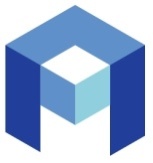 (полное наименование организации, ФИО ИП) () рублей.(сумма прописью)Наименование целиНаименование целиотметкаа) выплата заработной платы работникам, а также уплата налога на доходы физических лиц, страховых взносов по обязательному социальному страхованию, страховых взносов по обязательному медицинскому страхованию и страховых взносов по обязательному пенсионному страхованию;а) выплата заработной платы работникам, а также уплата налога на доходы физических лиц, страховых взносов по обязательному социальному страхованию, страховых взносов по обязательному медицинскому страхованию и страховых взносов по обязательному пенсионному страхованию;б) приобретение строительных материалов, конструкций, оборудования для выполнения по заключенным договорам (контрактам) работ по подготовке проектной документации в соответствии с:б) приобретение строительных материалов, конструкций, оборудования для выполнения по заключенным договорам (контрактам) работ по подготовке проектной документации в соответствии с:б) приобретение строительных материалов, конструкций, оборудования для выполнения по заключенным договорам (контрактам) работ по подготовке проектной документации в соответствии с:- Федеральный закон от 05.04.2013 N 44-ФЗ «О контрактной системе в сфере закупок товаров, работ, услуг для обеспечения государственных и муниципальных нужд»- Федеральный закон от 05.04.2013 N 44-ФЗ «О контрактной системе в сфере закупок товаров, работ, услуг для обеспечения государственных и муниципальных нужд»- Федеральный закон от 18.07.2011 N 223-ФЗ «О закупках товаров, работ, услуг отдельными видами юридических лиц»- Федеральный закон от 18.07.2011 N 223-ФЗ «О закупках товаров, работ, услуг отдельными видами юридических лиц»- постановление Правительства Российской Федерации от 01.07.2016 № 615 «О порядке привлечения подрядных организаций для оказания услуг и (или) выполнения работ по капитальному ремонту общего имущества в многоквартирном доме и порядке осуществления закупок товаров, работ, услуг в целях выполнения функций специализированной некоммерческой организации, осуществляющей деятельность, направленную на обеспечение проведения капитального ремонта общего имущества в многоквартирных домах»- постановление Правительства Российской Федерации от 01.07.2016 № 615 «О порядке привлечения подрядных организаций для оказания услуг и (или) выполнения работ по капитальному ремонту общего имущества в многоквартирном доме и порядке осуществления закупок товаров, работ, услуг в целях выполнения функций специализированной некоммерческой организации, осуществляющей деятельность, направленную на обеспечение проведения капитального ремонта общего имущества в многоквартирных домах»- Федеральный закон от 30.12.2004 N 214-ФЗ «Об участии в долевом строительстве многоквартирных домов и иных объектов недвижимости и о внесении изменений в некоторые законодательные акты Российской Федерации»- Федеральный закон от 30.12.2004 N 214-ФЗ «Об участии в долевом строительстве многоквартирных домов и иных объектов недвижимости и о внесении изменений в некоторые законодательные акты Российской Федерации»в) уплата вознаграждения банку за предоставление новой банковской гарантии, обеспечивающую исполнение обязательств подрядчика по договорам подряда;в) уплата вознаграждения банку за предоставление новой банковской гарантии, обеспечивающую исполнение обязательств подрядчика по договорам подряда;г) внесение изменений в ранее выданную банковскую гарантию, обеспечивающих исполнение обязательств подрядчика по договорам подрядаг) внесение изменений в ранее выданную банковскую гарантию, обеспечивающих исполнение обязательств подрядчика по договорам подрядад) уплата обеспечения заявки на участие в закупке работ в целях заключения договора подряда;д) уплата обеспечения заявки на участие в закупке работ в целях заключения договора подряда;е) приобретение электронных вычислительных машин и типовых программ для них, обеспечивающих формирование и ведение информационной модели объекта капитального строительства.е) приобретение электронных вычислительных машин и типовых программ для них, обеспечивающих формирование и ведение информационной модели объекта капитального строительства.(полное наименование организации, ФИО ИП)(полное наименование организации, ФИО ИП)(полное наименование организации, ФИО ИП)Наименованиеотметказалог имущества стоимостью, превышающей сумму займа не менее чем на 30 процентов;уступка права требования денежных обязательств по договорам подряда на сумму запрашиваемого займа;поручительство учредителей (участников), единоличного исполнительного органа заемщика - юридического лица, поручительство иных лицСтоимость (указать, в каких ценах:- балансовая,- оценочная,- рыночная)Принадлежит на праве собственности (указать кому)Местонахождение (указать адрес и номер договора аренды)Наличие оценки независимого оценщика (кем произведена оценка, дата составления отчета)Информация о поручителяхПолное наименование поручителей, ФИОСумма Готовы ли руководители и/или собственники предоставить личное имущество по запрашиваемому займу.(да/нет)Указать какое (при наличии)Готовы ли руководители и/или собственники предоставить личное поручительство по запрашиваемому займу(да/нет)Доходы поручителей (ФИО), в т.ч.:а) доход по основному месту работы;б) доход, получаемый от совмещения;в) доход от аренды личного имущества;г) дивидендыИнформация о договоре подрядаРеквизиты договораВ рамках какого НПА заключен договор(44-ФЗ, 223-ФЗ, ПП-615)ЗаказчикПредмет договора№ п/пНаименование документаотметкасправка об отсутствии задолженности по выплате заработной платы работникам члена саморегулируемой организации - юридического лица по состоянию на 1-е число месяца, предшествующего месяцу, в котором подается заявка на получение займа, подписанная уполномоченным лицом члена саморегулируемой организации;справка налогового органа о задолженности по уплате налогов, сборов, пеней, штрафов и процентов, подлежащих уплате в соответствии с законодательством Российской Федерации, по состоянию на 1-е число месяца, в котором представляются документысправка о наличии (отсутствии) непогашенной или неснятой судимости за преступления в сфере экономики у следующих лиц (учредители (участники) или члены коллегиального исполнительного органа, единоличный исполнительный орган члена саморегулируемой организации - юридического лица, а в случае передачи полномочий единоличного исполнительного органа управляющей организации или управляющему - единоличный исполнительный орган управляющей организации или управляющий) *(в случае отсутствия такой справки на день подачи документов она может быть представлена до подписания саморегулируемой организацией договора займа)копии бухгалтерской (финансовой) отчетности за год, предшествующий году подачи документовсведения о наличии (отсутствии) привлечения к субсидиарной ответственности следующих лиц (учредители (участники) или члены коллегиального исполнительного органа, единоличный исполнительный орган члена саморегулируемой организации - юридического лица, а в случае передачи полномочий единоличного исполнительного органа управляющей организации или управляющий - единоличный исполнительный орган управляющей организации или управляющий)обязательство об обеспечении исполнения обязательств заемщика по договору займа:залог имущества стоимостью, превышающей сумму займа не менее чем на 30 процентов;уступка права требования денежных обязательств по договорам подряда на сумму запрашиваемого займа;поручительство учредителей (участников), единоличного исполнительного органа заемщика - юридического лица, поручительство иных лиц(в свободной форме)договор банковского счета члена саморегулируемой организации (копия) с кредитной организацией, в которой предоставляющей заем саморегулируемой организацией размещены средства компенсационного фонда, заключенные четырехсторонние соглашения (копии) с саморегулируемой организацией, кредитной организацией, в которой открыт специальный банковский счет саморегулируемой организации, и кредитными организациями, в которых членом саморегулируемой организации открыты банковские счета, о списании с данных банковских счетов суммы займа и процентов за пользование займом в пользу саморегулируемой организации на основании предъявленного саморегулируемой организацией требования о списании суммы займа и процентов за пользование займомсправка налогового органа об открытых банковских счетах заемщика в кредитных организацияхдоговоры подряда (копии) с приложением документов, подтверждающих объем выполненных по таким договорам работ* или информация о их реквизитах в ЕИС в сфере закупок.(при наличии и в определенных целях)план расходования займа с указанием целей его использования(полное наименование организации, ФИО ИП)(должность)(подпись)(Ф. И. О.)№ п/пЦели расходования полученного займаСодержание расходовСодержание расходовСодержание расходовСодержание расходовСодержание расходовСодержание расходовСодержание расходовСодержание расходовСодержание расходовСодержание расходовСодержание расходовСодержание расходовСодержание расходовСодержание расходовСодержание расходовСодержание расходовСодержание расходовСодержание расходовСодержание расходовСодержание расходовСодержание расходовСодержание расходовСодержание расходовОбщая стоимость займа (руб.)Пояснения1Выплата заработной платы работникам члена саморегулируемой организации, а также уплата налога на доходы физических лиц, страховых взносов по обязательному социальному страхованию, страховых взносов по обязательному медицинскому страхованию и страховых взносов по обязательному пенсионному страхованиюПланируемые к выплате суммы с разбивкой по назначениюПланируемые к выплате суммы с разбивкой по назначениюПланируемые к выплате суммы с разбивкой по назначениюПланируемые к выплате суммы с разбивкой по назначениюПланируемые к выплате суммы с разбивкой по назначениюПланируемые к выплате суммы с разбивкой по назначениюПланируемые к выплате суммы с разбивкой по назначениюПланируемые к выплате суммы с разбивкой по назначениюПланируемые к выплате суммы с разбивкой по назначениюПланируемые к выплате суммы с разбивкой по назначениюПланируемые к выплате суммы с разбивкой по назначениюПланируемые к выплате суммы с разбивкой по назначениюПланируемые к выплате суммы с разбивкой по назначениюПланируемые к выплате суммы с разбивкой по назначениюПланируемые к выплате суммы с разбивкой по назначениюПланируемые к выплате суммы с разбивкой по назначениюПланируемые к выплате суммы с разбивкой по назначениюПланируемые к выплате суммы с разбивкой по назначениюПланируемые к выплате суммы с разбивкой по назначениюПланируемые к выплате суммы с разбивкой по назначениюПланируемые к выплате суммы с разбивкой по назначениюПланируемые к выплате суммы с разбивкой по назначениюПланируемые к выплате суммы с разбивкой по назначению1Выплата заработной платы работникам члена саморегулируемой организации, а также уплата налога на доходы физических лиц, страховых взносов по обязательному социальному страхованию, страховых взносов по обязательному медицинскому страхованию и страховых взносов по обязательному пенсионному страхованиюФИО работниковЯнварь Январь ФевральФевральМартМартАпрельАпрельМайМайИюньИюньИюньИюльИюльАвгустАвгустСентябрьОктябрь Ноябрь Ноябрь Декабрь 1Выплата заработной платы работникам члена саморегулируемой организации, а также уплата налога на доходы физических лиц, страховых взносов по обязательному социальному страхованию, страховых взносов по обязательному медицинскому страхованию и страховых взносов по обязательному пенсионному страхованиюРаботник 1 (ФИО)1Выплата заработной платы работникам члена саморегулируемой организации, а также уплата налога на доходы физических лиц, страховых взносов по обязательному социальному страхованию, страховых взносов по обязательному медицинскому страхованию и страховых взносов по обязательному пенсионному страхованиюРаботник 2 (ФИО)1Выплата заработной платы работникам члена саморегулируемой организации, а также уплата налога на доходы физических лиц, страховых взносов по обязательному социальному страхованию, страховых взносов по обязательному медицинскому страхованию и страховых взносов по обязательному пенсионному страхованиюРаботник 3 (ФИО)Итого:2Приобретение строительных материалов, конструкций, оборудования для выполнения по заключенным договорам (контрактам) работ по подготовке проектной документации, предусмотренным подпунктом б пункта 4 Положения о предоставлении займов, утвержденного Правительством) Планируемые расходы на приобретение оборудованияПланируемые расходы на приобретение оборудованияПланируемые расходы на приобретение оборудованияПланируемые расходы на приобретение оборудованияПланируемые расходы на приобретение оборудованияПланируемые расходы на приобретение оборудованияПланируемые расходы на приобретение оборудованияПланируемые расходы на приобретение оборудованияПланируемые расходы на приобретение оборудованияПланируемые расходы на приобретение оборудованияПланируемые расходы на приобретение оборудованияПланируемые расходы на приобретение оборудованияПланируемые расходы на приобретение оборудованияПланируемые расходы на приобретение оборудованияПланируемые расходы на приобретение оборудованияПланируемые расходы на приобретение оборудованияПланируемые расходы на приобретение оборудованияПланируемые расходы на приобретение оборудованияПланируемые расходы на приобретение оборудованияПланируемые расходы на приобретение оборудованияПланируемые расходы на приобретение оборудованияПланируемые расходы на приобретение оборудованияПланируемые расходы на приобретение оборудования2Приобретение строительных материалов, конструкций, оборудования для выполнения по заключенным договорам (контрактам) работ по подготовке проектной документации, предусмотренным подпунктом б пункта 4 Положения о предоставлении займов, утвержденного Правительством) Сведения о договоре: дата заключения, предмет, наименование контрагента, ИНН контрагента, срок исполнения (могут быть указаны иные сведения)Может быть указан месяц или квартал приобретения оборудования, либо конкретная дата приобретения оборудованияМожет быть указан месяц или квартал приобретения оборудования, либо конкретная дата приобретения оборудованияМожет быть указан месяц или квартал приобретения оборудования, либо конкретная дата приобретения оборудованияМожет быть указан месяц или квартал приобретения оборудования, либо конкретная дата приобретения оборудованияМожет быть указан месяц или квартал приобретения оборудования, либо конкретная дата приобретения оборудованияМожет быть указан месяц или квартал приобретения оборудования, либо конкретная дата приобретения оборудованияМожет быть указан месяц или квартал приобретения оборудования, либо конкретная дата приобретения оборудованияМожет быть указан месяц или квартал приобретения оборудования, либо конкретная дата приобретения оборудованияМожет быть указан месяц или квартал приобретения оборудования, либо конкретная дата приобретения оборудованияМожет быть указан месяц или квартал приобретения оборудования, либо конкретная дата приобретения оборудованияМожет быть указан месяц или квартал приобретения оборудования, либо конкретная дата приобретения оборудованияМожет быть указан месяц или квартал приобретения оборудования, либо конкретная дата приобретения оборудованияМожет быть указан месяц или квартал приобретения оборудования, либо конкретная дата приобретения оборудованияМожет быть указан месяц или квартал приобретения оборудования, либо конкретная дата приобретения оборудованияМожет быть указан месяц или квартал приобретения оборудования, либо конкретная дата приобретения оборудованияМожет быть указан месяц или квартал приобретения оборудования, либо конкретная дата приобретения оборудованияМожет быть указан месяц или квартал приобретения оборудования, либо конкретная дата приобретения оборудованияМожет быть указан месяц или квартал приобретения оборудования, либо конкретная дата приобретения оборудованияМожет быть указан месяц или квартал приобретения оборудования, либо конкретная дата приобретения оборудованияМожет быть указан месяц или квартал приобретения оборудования, либо конкретная дата приобретения оборудованияМожет быть указан месяц или квартал приобретения оборудования, либо конкретная дата приобретения оборудованияМожет быть указан месяц или квартал приобретения оборудования, либо конкретная дата приобретения оборудованияИтого:2Приобретение строительных материалов, конструкций, оборудования для выполнения по заключенным договорам (контрактам) работ по подготовке проектной документации, предусмотренным подпунктом б пункта 4 Положения о предоставлении займов, утвержденного Правительством) Сведения о договоре: дата заключения, предмет, наименование контрагента, ИНН контрагента, срок исполнения (могут быть указаны иные сведения)Январь ФевральФевральМартМартАпрельАпрельМайМайИюньИюньИюньИюльИюльАвгустСентябрьОктябрь Октябрь Ноябрь Ноябрь Декабрь Декабрь Итого:2Приобретение строительных материалов, конструкций, оборудования для выполнения по заключенным договорам (контрактам) работ по подготовке проектной документации, предусмотренным подпунктом б пункта 4 Положения о предоставлении займов, утвержденного Правительством) Сведения о договоре: дата заключения, предмет, наименование контрагента, ИНН контрагента, срок исполнения (могут быть указаны иные сведения)I кварталI кварталI кварталI кварталI кварталII квартал II квартал II квартал II квартал II квартал II квартал III квартал III квартал III квартал III квартал III квартал IV квартал IV квартал IV квартал IV квартал IV квартал IV квартал Итого:2Приобретение строительных материалов, конструкций, оборудования для выполнения по заключенным договорам (контрактам) работ по подготовке проектной документации, предусмотренным подпунктом б пункта 4 Положения о предоставлении займов, утвержденного Правительством) Договор 1Указывается наименование оборудования и его стоимость Указывается наименование оборудования и его стоимость Указывается наименование оборудования и его стоимость Указывается наименование оборудования и его стоимость Указывается наименование оборудования и его стоимость Итого:2Приобретение строительных материалов, конструкций, оборудования для выполнения по заключенным договорам (контрактам) работ по подготовке проектной документации, предусмотренным подпунктом б пункта 4 Положения о предоставлении займов, утвержденного Правительством) Договор 2Итого:3Уплата вознаграждения банку за предоставление новой банковской гарантии или внесение изменений в ранее выданную банковскую гарантию, обеспечивающих исполнение обязательств подрядчика по договорам подрядаПланируемые расходы на приобретение банковской гарантии или внесение изменений в ранее выданную банковскую гарантиюПланируемые расходы на приобретение банковской гарантии или внесение изменений в ранее выданную банковскую гарантиюПланируемые расходы на приобретение банковской гарантии или внесение изменений в ранее выданную банковскую гарантиюПланируемые расходы на приобретение банковской гарантии или внесение изменений в ранее выданную банковскую гарантиюПланируемые расходы на приобретение банковской гарантии или внесение изменений в ранее выданную банковскую гарантиюПланируемые расходы на приобретение банковской гарантии или внесение изменений в ранее выданную банковскую гарантиюПланируемые расходы на приобретение банковской гарантии или внесение изменений в ранее выданную банковскую гарантиюПланируемые расходы на приобретение банковской гарантии или внесение изменений в ранее выданную банковскую гарантиюПланируемые расходы на приобретение банковской гарантии или внесение изменений в ранее выданную банковскую гарантиюПланируемые расходы на приобретение банковской гарантии или внесение изменений в ранее выданную банковскую гарантиюПланируемые расходы на приобретение банковской гарантии или внесение изменений в ранее выданную банковскую гарантиюПланируемые расходы на приобретение банковской гарантии или внесение изменений в ранее выданную банковскую гарантиюПланируемые расходы на приобретение банковской гарантии или внесение изменений в ранее выданную банковскую гарантиюПланируемые расходы на приобретение банковской гарантии или внесение изменений в ранее выданную банковскую гарантиюПланируемые расходы на приобретение банковской гарантии или внесение изменений в ранее выданную банковскую гарантиюПланируемые расходы на приобретение банковской гарантии или внесение изменений в ранее выданную банковскую гарантиюПланируемые расходы на приобретение банковской гарантии или внесение изменений в ранее выданную банковскую гарантиюПланируемые расходы на приобретение банковской гарантии или внесение изменений в ранее выданную банковскую гарантиюПланируемые расходы на приобретение банковской гарантии или внесение изменений в ранее выданную банковскую гарантиюПланируемые расходы на приобретение банковской гарантии или внесение изменений в ранее выданную банковскую гарантиюПланируемые расходы на приобретение банковской гарантии или внесение изменений в ранее выданную банковскую гарантиюПланируемые расходы на приобретение банковской гарантии или внесение изменений в ранее выданную банковскую гарантиюПланируемые расходы на приобретение банковской гарантии или внесение изменений в ранее выданную банковскую гарантиюИтого:3Уплата вознаграждения банку за предоставление новой банковской гарантии или внесение изменений в ранее выданную банковскую гарантию, обеспечивающих исполнение обязательств подрядчика по договорам подрядаСведения о банке (наименование банка, ИНН) или сведения о банке (наименование банка, ИНН) и данные о ранее выданной гарантии, размер вознагражденияСведения о банке (наименование банка, ИНН) или сведения о банке (наименование банка, ИНН) и данные о ранее выданной гарантии, размер вознагражденияСведения о банке (наименование банка, ИНН) или сведения о банке (наименование банка, ИНН) и данные о ранее выданной гарантии, размер вознагражденияСведения о банке (наименование банка, ИНН) или сведения о банке (наименование банка, ИНН) и данные о ранее выданной гарантии, размер вознагражденияСведения о банке (наименование банка, ИНН) или сведения о банке (наименование банка, ИНН) и данные о ранее выданной гарантии, размер вознагражденияСведения о банке (наименование банка, ИНН) или сведения о банке (наименование банка, ИНН) и данные о ранее выданной гарантии, размер вознагражденияСведения о банке (наименование банка, ИНН) или сведения о банке (наименование банка, ИНН) и данные о ранее выданной гарантии, размер вознагражденияСведения о банке (наименование банка, ИНН) или сведения о банке (наименование банка, ИНН) и данные о ранее выданной гарантии, размер вознагражденияСведения о банке (наименование банка, ИНН) или сведения о банке (наименование банка, ИНН) и данные о ранее выданной гарантии, размер вознагражденияСведения о банке (наименование банка, ИНН) или сведения о банке (наименование банка, ИНН) и данные о ранее выданной гарантии, размер вознагражденияСведения о банке (наименование банка, ИНН) или сведения о банке (наименование банка, ИНН) и данные о ранее выданной гарантии, размер вознагражденияСведения о банке (наименование банка, ИНН) или сведения о банке (наименование банка, ИНН) и данные о ранее выданной гарантии, размер вознагражденияСведения о банке (наименование банка, ИНН) или сведения о банке (наименование банка, ИНН) и данные о ранее выданной гарантии, размер вознагражденияСведения о банке (наименование банка, ИНН) или сведения о банке (наименование банка, ИНН) и данные о ранее выданной гарантии, размер вознагражденияСведения о банке (наименование банка, ИНН) или сведения о банке (наименование банка, ИНН) и данные о ранее выданной гарантии, размер вознагражденияСведения о банке (наименование банка, ИНН) или сведения о банке (наименование банка, ИНН) и данные о ранее выданной гарантии, размер вознагражденияСведения о банке (наименование банка, ИНН) или сведения о банке (наименование банка, ИНН) и данные о ранее выданной гарантии, размер вознагражденияСведения о банке (наименование банка, ИНН) или сведения о банке (наименование банка, ИНН) и данные о ранее выданной гарантии, размер вознагражденияСведения о банке (наименование банка, ИНН) или сведения о банке (наименование банка, ИНН) и данные о ранее выданной гарантии, размер вознагражденияСведения о банке (наименование банка, ИНН) или сведения о банке (наименование банка, ИНН) и данные о ранее выданной гарантии, размер вознагражденияСведения о банке (наименование банка, ИНН) или сведения о банке (наименование банка, ИНН) и данные о ранее выданной гарантии, размер вознагражденияСведения о банке (наименование банка, ИНН) или сведения о банке (наименование банка, ИНН) и данные о ранее выданной гарантии, размер вознагражденияСведения о банке (наименование банка, ИНН) или сведения о банке (наименование банка, ИНН) и данные о ранее выданной гарантии, размер вознагражденияИтого:4Уплата обеспечения заявки на участие в закупке работ в целях заключения договора подрядаПланируемые расходы на уплату обеспечения заявки на участие в закупке работ в целях заключения договора подрядаПланируемые расходы на уплату обеспечения заявки на участие в закупке работ в целях заключения договора подрядаПланируемые расходы на уплату обеспечения заявки на участие в закупке работ в целях заключения договора подрядаПланируемые расходы на уплату обеспечения заявки на участие в закупке работ в целях заключения договора подрядаПланируемые расходы на уплату обеспечения заявки на участие в закупке работ в целях заключения договора подрядаПланируемые расходы на уплату обеспечения заявки на участие в закупке работ в целях заключения договора подрядаПланируемые расходы на уплату обеспечения заявки на участие в закупке работ в целях заключения договора подрядаПланируемые расходы на уплату обеспечения заявки на участие в закупке работ в целях заключения договора подрядаПланируемые расходы на уплату обеспечения заявки на участие в закупке работ в целях заключения договора подрядаПланируемые расходы на уплату обеспечения заявки на участие в закупке работ в целях заключения договора подрядаПланируемые расходы на уплату обеспечения заявки на участие в закупке работ в целях заключения договора подрядаПланируемые расходы на уплату обеспечения заявки на участие в закупке работ в целях заключения договора подрядаПланируемые расходы на уплату обеспечения заявки на участие в закупке работ в целях заключения договора подрядаПланируемые расходы на уплату обеспечения заявки на участие в закупке работ в целях заключения договора подрядаПланируемые расходы на уплату обеспечения заявки на участие в закупке работ в целях заключения договора подрядаПланируемые расходы на уплату обеспечения заявки на участие в закупке работ в целях заключения договора подрядаПланируемые расходы на уплату обеспечения заявки на участие в закупке работ в целях заключения договора подрядаПланируемые расходы на уплату обеспечения заявки на участие в закупке работ в целях заключения договора подрядаПланируемые расходы на уплату обеспечения заявки на участие в закупке работ в целях заключения договора подрядаПланируемые расходы на уплату обеспечения заявки на участие в закупке работ в целях заключения договора подрядаПланируемые расходы на уплату обеспечения заявки на участие в закупке работ в целях заключения договора подрядаПланируемые расходы на уплату обеспечения заявки на участие в закупке работ в целях заключения договора подрядаПланируемые расходы на уплату обеспечения заявки на участие в закупке работ в целях заключения договора подрядаИтого4Уплата обеспечения заявки на участие в закупке работ в целях заключения договора подрядаСведения о закупке: номер закупки в ЕИС, предмет, наименование заказчика, ИНН заказчика, цена закупки (могут быть указаны иные сведения)Сведения о закупке: номер закупки в ЕИС, предмет, наименование заказчика, ИНН заказчика, цена закупки (могут быть указаны иные сведения)Сведения о закупке: номер закупки в ЕИС, предмет, наименование заказчика, ИНН заказчика, цена закупки (могут быть указаны иные сведения)Сведения о закупке: номер закупки в ЕИС, предмет, наименование заказчика, ИНН заказчика, цена закупки (могут быть указаны иные сведения)Сведения о закупке: номер закупки в ЕИС, предмет, наименование заказчика, ИНН заказчика, цена закупки (могут быть указаны иные сведения)Сведения о закупке: номер закупки в ЕИС, предмет, наименование заказчика, ИНН заказчика, цена закупки (могут быть указаны иные сведения)Сведения о закупке: номер закупки в ЕИС, предмет, наименование заказчика, ИНН заказчика, цена закупки (могут быть указаны иные сведения)Сведения о закупке: номер закупки в ЕИС, предмет, наименование заказчика, ИНН заказчика, цена закупки (могут быть указаны иные сведения)Сведения о закупке: номер закупки в ЕИС, предмет, наименование заказчика, ИНН заказчика, цена закупки (могут быть указаны иные сведения)Сведения о закупке: номер закупки в ЕИС, предмет, наименование заказчика, ИНН заказчика, цена закупки (могут быть указаны иные сведения)Сведения о закупке: номер закупки в ЕИС, предмет, наименование заказчика, ИНН заказчика, цена закупки (могут быть указаны иные сведения)Сведения о закупке: номер закупки в ЕИС, предмет, наименование заказчика, ИНН заказчика, цена закупки (могут быть указаны иные сведения)Сведения о закупке: номер закупки в ЕИС, предмет, наименование заказчика, ИНН заказчика, цена закупки (могут быть указаны иные сведения)Сведения о закупке: номер закупки в ЕИС, предмет, наименование заказчика, ИНН заказчика, цена закупки (могут быть указаны иные сведения)Сведения о закупке: номер закупки в ЕИС, предмет, наименование заказчика, ИНН заказчика, цена закупки (могут быть указаны иные сведения)Сведения о закупке: номер закупки в ЕИС, предмет, наименование заказчика, ИНН заказчика, цена закупки (могут быть указаны иные сведения)Сведения о закупке: номер закупки в ЕИС, предмет, наименование заказчика, ИНН заказчика, цена закупки (могут быть указаны иные сведения)Сведения о закупке: номер закупки в ЕИС, предмет, наименование заказчика, ИНН заказчика, цена закупки (могут быть указаны иные сведения)Сведения о закупке: номер закупки в ЕИС, предмет, наименование заказчика, ИНН заказчика, цена закупки (могут быть указаны иные сведения)Сведения о закупке: номер закупки в ЕИС, предмет, наименование заказчика, ИНН заказчика, цена закупки (могут быть указаны иные сведения)Сведения о закупке: номер закупки в ЕИС, предмет, наименование заказчика, ИНН заказчика, цена закупки (могут быть указаны иные сведения)Сведения о закупке: номер закупки в ЕИС, предмет, наименование заказчика, ИНН заказчика, цена закупки (могут быть указаны иные сведения)Сведения о закупке: номер закупки в ЕИС, предмет, наименование заказчика, ИНН заказчика, цена закупки (могут быть указаны иные сведения)Итого5Приобретение электронных вычислительных машин и типовых программ для них, обеспечивающих формирование и ведение информационной модели объекта капитального строительстваПланируемые расходы на приобретение электронных вычислительных машин и типовых программ для них, обеспечивающих формирование и ведение информационной модели объекта капитального строительстваПланируемые расходы на приобретение электронных вычислительных машин и типовых программ для них, обеспечивающих формирование и ведение информационной модели объекта капитального строительстваПланируемые расходы на приобретение электронных вычислительных машин и типовых программ для них, обеспечивающих формирование и ведение информационной модели объекта капитального строительстваПланируемые расходы на приобретение электронных вычислительных машин и типовых программ для них, обеспечивающих формирование и ведение информационной модели объекта капитального строительстваПланируемые расходы на приобретение электронных вычислительных машин и типовых программ для них, обеспечивающих формирование и ведение информационной модели объекта капитального строительстваПланируемые расходы на приобретение электронных вычислительных машин и типовых программ для них, обеспечивающих формирование и ведение информационной модели объекта капитального строительстваПланируемые расходы на приобретение электронных вычислительных машин и типовых программ для них, обеспечивающих формирование и ведение информационной модели объекта капитального строительстваПланируемые расходы на приобретение электронных вычислительных машин и типовых программ для них, обеспечивающих формирование и ведение информационной модели объекта капитального строительстваПланируемые расходы на приобретение электронных вычислительных машин и типовых программ для них, обеспечивающих формирование и ведение информационной модели объекта капитального строительстваПланируемые расходы на приобретение электронных вычислительных машин и типовых программ для них, обеспечивающих формирование и ведение информационной модели объекта капитального строительстваПланируемые расходы на приобретение электронных вычислительных машин и типовых программ для них, обеспечивающих формирование и ведение информационной модели объекта капитального строительстваПланируемые расходы на приобретение электронных вычислительных машин и типовых программ для них, обеспечивающих формирование и ведение информационной модели объекта капитального строительстваПланируемые расходы на приобретение электронных вычислительных машин и типовых программ для них, обеспечивающих формирование и ведение информационной модели объекта капитального строительстваПланируемые расходы на приобретение электронных вычислительных машин и типовых программ для них, обеспечивающих формирование и ведение информационной модели объекта капитального строительстваПланируемые расходы на приобретение электронных вычислительных машин и типовых программ для них, обеспечивающих формирование и ведение информационной модели объекта капитального строительстваПланируемые расходы на приобретение электронных вычислительных машин и типовых программ для них, обеспечивающих формирование и ведение информационной модели объекта капитального строительстваПланируемые расходы на приобретение электронных вычислительных машин и типовых программ для них, обеспечивающих формирование и ведение информационной модели объекта капитального строительстваПланируемые расходы на приобретение электронных вычислительных машин и типовых программ для них, обеспечивающих формирование и ведение информационной модели объекта капитального строительстваПланируемые расходы на приобретение электронных вычислительных машин и типовых программ для них, обеспечивающих формирование и ведение информационной модели объекта капитального строительстваПланируемые расходы на приобретение электронных вычислительных машин и типовых программ для них, обеспечивающих формирование и ведение информационной модели объекта капитального строительстваПланируемые расходы на приобретение электронных вычислительных машин и типовых программ для них, обеспечивающих формирование и ведение информационной модели объекта капитального строительстваПланируемые расходы на приобретение электронных вычислительных машин и типовых программ для них, обеспечивающих формирование и ведение информационной модели объекта капитального строительстваПланируемые расходы на приобретение электронных вычислительных машин и типовых программ для них, обеспечивающих формирование и ведение информационной модели объекта капитального строительстваИтого5Приобретение электронных вычислительных машин и типовых программ для них, обеспечивающих формирование и ведение информационной модели объекта капитального строительстваПеречень приобретаемых ЭВМ, перечень приобретаемых программ, количество рабочих мест (могут быть указаны иные сведения)Перечень приобретаемых ЭВМ, перечень приобретаемых программ, количество рабочих мест (могут быть указаны иные сведения)Перечень приобретаемых ЭВМ, перечень приобретаемых программ, количество рабочих мест (могут быть указаны иные сведения)Перечень приобретаемых ЭВМ, перечень приобретаемых программ, количество рабочих мест (могут быть указаны иные сведения)Перечень приобретаемых ЭВМ, перечень приобретаемых программ, количество рабочих мест (могут быть указаны иные сведения)Перечень приобретаемых ЭВМ, перечень приобретаемых программ, количество рабочих мест (могут быть указаны иные сведения)Перечень приобретаемых ЭВМ, перечень приобретаемых программ, количество рабочих мест (могут быть указаны иные сведения)Перечень приобретаемых ЭВМ, перечень приобретаемых программ, количество рабочих мест (могут быть указаны иные сведения)Перечень приобретаемых ЭВМ, перечень приобретаемых программ, количество рабочих мест (могут быть указаны иные сведения)Перечень приобретаемых ЭВМ, перечень приобретаемых программ, количество рабочих мест (могут быть указаны иные сведения)Перечень приобретаемых ЭВМ, перечень приобретаемых программ, количество рабочих мест (могут быть указаны иные сведения)Перечень приобретаемых ЭВМ, перечень приобретаемых программ, количество рабочих мест (могут быть указаны иные сведения)Перечень приобретаемых ЭВМ, перечень приобретаемых программ, количество рабочих мест (могут быть указаны иные сведения)Перечень приобретаемых ЭВМ, перечень приобретаемых программ, количество рабочих мест (могут быть указаны иные сведения)Перечень приобретаемых ЭВМ, перечень приобретаемых программ, количество рабочих мест (могут быть указаны иные сведения)Перечень приобретаемых ЭВМ, перечень приобретаемых программ, количество рабочих мест (могут быть указаны иные сведения)Перечень приобретаемых ЭВМ, перечень приобретаемых программ, количество рабочих мест (могут быть указаны иные сведения)Перечень приобретаемых ЭВМ, перечень приобретаемых программ, количество рабочих мест (могут быть указаны иные сведения)Перечень приобретаемых ЭВМ, перечень приобретаемых программ, количество рабочих мест (могут быть указаны иные сведения)Перечень приобретаемых ЭВМ, перечень приобретаемых программ, количество рабочих мест (могут быть указаны иные сведения)Перечень приобретаемых ЭВМ, перечень приобретаемых программ, количество рабочих мест (могут быть указаны иные сведения)Перечень приобретаемых ЭВМ, перечень приобретаемых программ, количество рабочих мест (могут быть указаны иные сведения)Перечень приобретаемых ЭВМ, перечень приобретаемых программ, количество рабочих мест (могут быть указаны иные сведения)ИтогоОбщая стоимость займа:Общая стоимость займа:Общая стоимость займа:Общая стоимость займа:Общая стоимость займа:Общая стоимость займа:Общая стоимость займа:Общая стоимость займа:Общая стоимость займа:Общая стоимость займа:Общая стоимость займа:Общая стоимость займа:Общая стоимость займа:Общая стоимость займа:Общая стоимость займа:Общая стоимость займа:Общая стоимость займа:Общая стоимость займа:Общая стоимость займа:Общая стоимость займа:Общая стоимость займа:Общая стоимость займа:Общая стоимость займа:Общая стоимость займа:Общая стоимость займа:№ п/пСодержание расходов (указывается на какие цели были произведены выплаты, дата выплат, ФИО работников, сведения о договоре подряда, сведения о банке, о банковской гарантии. Содержание расходов рекомендуется раскрывать по каждой цели полученного займа)Содержание расходов (указывается на какие цели были произведены выплаты, дата выплат, ФИО работников, сведения о договоре подряда, сведения о банке, о банковской гарантии. Содержание расходов рекомендуется раскрывать по каждой цели полученного займа)Размер произведенных выплат (руб.)Наименование и реквизиты подтверждающих документов1Выплата заработной платы работникам члена саморегулируемой организации, а также уплата налога на доходы физических лиц, страховых взносов по обязательному социальному страхованию, страховых взносов по обязательному медицинскому страхованию и страховых взносов по обязательному пенсионному страхованию1.1.1Выплата заработной платы работникам члена саморегулируемой организации, а также уплата налога на доходы физических лиц, страховых взносов по обязательному социальному страхованию, страховых взносов по обязательному медицинскому страхованию и страховых взносов по обязательному пенсионному страхованию1.2.1Выплата заработной платы работникам члена саморегулируемой организации, а также уплата налога на доходы физических лиц, страховых взносов по обязательному социальному страхованию, страховых взносов по обязательному медицинскому страхованию и страховых взносов по обязательному пенсионному страхованию1.3.2Приобретение строительных материалов, конструкций, оборудования для выполнения по заключенным договорам (контрактам) работ по подготовке проектной документации, предусмотренным подпунктом б пункта 4 Положения о предоставлении займов, утвержденного Правительством)2.1.2Приобретение строительных материалов, конструкций, оборудования для выполнения по заключенным договорам (контрактам) работ по подготовке проектной документации, предусмотренным подпунктом б пункта 4 Положения о предоставлении займов, утвержденного Правительством)2.2.2Приобретение строительных материалов, конструкций, оборудования для выполнения по заключенным договорам (контрактам) работ по подготовке проектной документации, предусмотренным подпунктом б пункта 4 Положения о предоставлении займов, утвержденного Правительством)2.3.3Уплата вознаграждения банку за предоставление новой банковской гарантии или внесение изменений в ранее выданную банковскую гарантию, обеспечивающих исполнение обязательств подрядчика по договорам подряда.3.1.4Уплата обеспечения заявки на участие в закупке работ в целях заключения договора подряда5Приобретение электронных вычислительных машин и типовых программ для них, обеспечивающих формирование и ведение информационной модели объекта капитального строительства                                                       Итого:                                                       Итого:                                                       Итого:                                                       Итого:                                                       Итого: